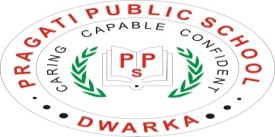 PPS/2017-18/ 28	                                                                                 				  August 1, 2017To:The Parents of students of Class IDear Parents,This  is to inform you that the students of class I will be taken for an educational trip to the Air Force Museum on Friday, 4th August 2017 during school timings.  You are requested to kindly note the following:- a) Children to come in their school uniform along with their Identity card. b) Children to carry their Almanac, dry lunch & water bottle. c) In case you do not want to send your ward for this educational trip then please do not send him/her to the school. Kindly fill in the consent form and send it to the Class teacher positively by Wednesday, 02.08.2017.Principal   										CoordinatorPPS/2017-18/ 29	                                                                                 				  August 9, 2017To:The Parents of students of Class IIDear Parents,This  is to inform you that the students of class II will be taken for an educational trip to the Air Force Museum on Wednesday, 16th August 2017 during school timings.  You are requested to kindly note the following:- a) Children to come in their school uniform along with their Identity card. b) Children to carry their Almanac, dry lunch & water bottle. c) In case you do not want to send your ward for this educational trip then please do not send him/her to the school. Kindly fill in the consent form and send it to the Class teacher positively by Friday, 11.08.2017.Principal   										CoordinatorPPS/2017-18/ 30	                                                                                 				  August 10, 2017To:The Parents of students of Class IIIDear Parents,This  is to inform you that the students of class III will be taken for an educational trip to Nehru Planetarium on Thursday, 17th August 2017 during school timings.  You are requested to kindly note the following:- a) Children to come in their school uniform along with their Identity card. b) Children to carry their Almanac, dry lunch & water bottle. c) In case you do not want to send your ward for this educational trip then please do not send him/her to the school. Kindly fill in the consent form and send it to the Class teacher positively by Friday, 11.08.2017.Principal   										CoordinatorPPS/2017-18/ 31	                                                                                 				  August 10, 2017To:The Parents of students of Class VDear Parents,This  is to inform you that the students of class V will be taken for an educational trip to Nehru Planetarium on Wednesday, 16th August 2017 during school timings.  You are requested to kindly note the following:- a) Children to come in their school uniform along with their Identity card. b) Children to carry their Almanac, dry lunch & water bottle. c) In case you do not want to send your ward for this educational trip then please do not send him/her to the school. Kindly fill in the consent form and send it to the Class teacher positively by Friday, 11.08.2017.Principal   										CoordinatorPPS/2017-18/32	                                                     						August 10, 2017To: The Parents of students of Pre PrimaryDear ParentsThis  is to inform you that the students of Pre Primary will be taken for an educational trip to Iskcon Temple at Dwarka on Friday, 11th August 2017 during school timings.  You are requested to kindly note the following:- a) Children to come in their red & white uniform along with the Identity card. b) Children to carry their Almanac, dry lunch & water bottle. c) In case you do not want to send your ward for this educational trip then please do not send him/her to the school.You are requested to send your consent to the Class Teacher tomorrow positively.Coordinator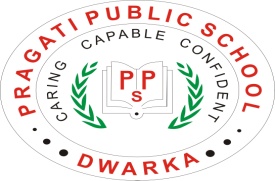 PPS/2017-18/33	                                      			     		        		August 18, 2017To: The Parents of students of Private Van/Cab usersDear Parents,This has reference to the circular received from the office of the Asstt. Commissioner of Police (Traffic), CBSE and the judgment dated 16.12.1997 of Hon’ble Supreme Court regarding safety and security of school children travelling through private van/cabs.  You are requested not to use un-registered cabs/vans/rikshaws/autos for ferrying your ward to and fro, keeping in mind the safety and security of your ward.  It is requested that parents avail services of a safe mode of transport to ferry their ward/s to and fro. Principal		PPS/2017-18/34	                                      			     		        		August 24, 2017To: The Parents of students of classes IX and XDear Parents,This is to inform you that the Science Branch , Directorate of Education ,Delhi  conducts the scholarship examinations JSTSE and NTSE  for classes IX and X respectively ,every  year. The details of the forthcoming examinations  are as under :The eligible candidates may get themselves registered for the same by providing  the details given below along with a copy of previous year’s Report Card. The last date for submitting the details is 28.8.17Name of the candidate _______________________Class and Section _________Father’s Name_____________Marks in previous class _____________Category(SC/ST/Gen/ Phy. ChaII.)__________ Note: Category mentioned (SC/ST) should be supported by documents.                                                                                                                                                                                                               Principal                                                                                              PPS/2017-18/35                                                     						August 28, 2017To: The Parents of students of classes VI-XIDear ParentsSpace Application Centre (SAC) is one of the major centres of the Indian Space Research Organization (ISRO).  SAC focuses on the design of space-borne instruments for ISRO missions and development and operationalisation of applications of space technology for societal benefits.  The applications cover communication, broadcasting, navigation, disaster monitoring, meteorology, oceanography, environment monitoring and natural resources survey.The school will be organizing an educational trip to Indian Space Research Organization (ISRO), Ahmedabad for the students of classes VI-XI tentatively in the first week of November 2017.The cost of the trip is Rs. 8,000/- (travel by train).In case you are interested to send your ward for this educational trip, you are requested to send your consent to the Class Teacher by 31st August 2017. The detailed itinerary will be sent to all the interested students in due course.PrincipalPPS/2017-18/37                                                     						August 29, 2017To: The Parents of students of classes I to XIIDear ParentsPlease note the following:There will be a PTM on Friday, 1st September 2017 from 1:45 pm to 3:00 pm.  You are requested to kindly attend the same and adhere to the PTM timings.In case you want to pick up your child from the school after the PTM then you are requested to send a request to the Class Teacher by Wednesday, 30th August 2017.  In case we do not receive any request from you, then the child will not be allowed to stay back and will be sent home by the regular mode of transport.  There will be regular school on Tuesday, 5th September 2017.The school will get over at 10:30 am on Wednesday, 6th September 2017.  You are requested to pick up your child from the school / bus stop accordingly.  Children should bring the books and notebooks for first four periods only.PrincipalPPS/2017-18/37                                                     						August 29, 2017To: The Parents of students of class Pre-PrimaryDear ParentsPlease note the following:There will be a PTM on Friday, 1st September 2017 from 1:45 pm to 3:00 pm.  You are requested to kindly attend the same and adhere to the PTM timings.There will be regular school on Tuesday, 5th September 2017.The school will get over at 10:30 am on Wednesday, 6th September 2017.  You are requested to pick up your child from the school / bus stop accordingly.  Children should bring the books and notebooks for first four periods only.PrincipalName Of The ExamEligible ClassEligibility CriteriaDate Of ExamNational Talent Search ExaminationXB1 grade in previous class (71%-80%)05.11.2017Junior Science Talent Search ExaminationIXB1 grade in previous class (71%-80%)28.01.2018